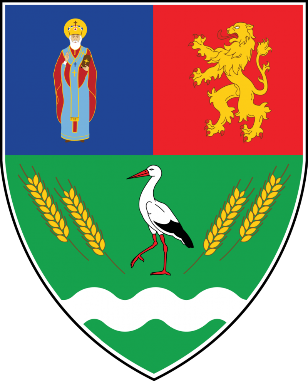 Локални акциони план за унапређење становања Рома у општини Опово за период од 2023-2026.годинеСАДРЖАЈУвод-1.1. Уводна реч председника општине-1.2. МетодологијаПравни и институционални оквир релевантан за ЛАП за унапређење становања Рома и РомкињаОпис постојећег стања-3.1. Подаци о општини Опово-3.2. Структура становништва ромске националности          -3.2.1. Структура становништва ромске националности према               подацима из 2022. године-3.3. Приходи ромских домаћинстава-3.4. Услови становања Рома и Ромкиња на територији општине ОповоSWOT анализаЗакључци и циљевиЛокални акциони план за период од 2023. до 2026. годинеОквир програмског буџета за спровођење акционог планаОквир за праћење спровођења, вредновање учинка и извештавањеЛиста скраћеницаУвод1.1 Уводна реч председника општинеЛокални акциони план за унапређење становања Рома у општини Опово је стратешки документ којим се дефинишу правци деловања локалне самоуправе у периоду од четири године и мере и активности које би требало реализовати како би се унапредио свеукупни положај Рома и Ромкиња на територији општине Опово. Ромска популација чини најбројнију националну мањину на територији општине, а већина ромске популације се суочава са бројним проблемима који утичу на квалитет њиховог живота. Локална самоуправа је развила праксу пружања помоћи ромској популацији кроз реализацију пројеката који су пре свега за циљ имали подршку у запошљавању, унапређење неформалног образовања и унапређење услова становања. Усвајање Локалног акционог плана за унапређење становања Рома и Ромкиња представља наредни корак локалне самоуправе у правцу стратешког планирања и даљег унапређења квалитета живота ромске популације на територији општине Опово.Циљ реализације Локалног акционог плана за унапређење становања Рома и Ромкиња на територији општине Опово је да се постигне унапређење услова живота кроз примену реалних, одрживих и систематских мера. Намера локалне самоуправе је да кроз сопствена планирана улагања, као и удруживањем са средствима из других извора, изгради амбијент за побољшање живота Рома и Ромкиња.Насеља у којима живе Роми, најчешће имају следеће карактеристике: правно нерегулисан статус, недовољна опремљеност инфраструктуром, пренасељеност и веома лош стамбени фонд, сиромашно окружење. Већина не поседује ни одговарајућу документацију о власништву над својим домовима и земљиштем. Узроци лоших стамбених услова ромског становништва у свим насељеним местима општине Опово су настали из перспективе свеопштег сиромаштва у којем оно живи. Не ради се само о простом недостатку новца, него о сложеном проблему који обухвата општу ускраћеност, лоше образовање, слабе могућности запошљавања и неадекватан приступ социјалној и здравственој заштити.Локална самоуправа општине Опово ће у наредном периоду настојати да ојача правне, финансијске и институционалне капацитете за социјално становање, али и да пружи сваку другу могућу подршку ромској популацији како би се унапредио њихов положај у локалној заједници и постигла социјална сигурност и једнакост у могућностима и правима свих грађана општине. 1.2. Методологија                  Локални акциони план за унапређење становања Рома и Ромкиња општине Опово (у даљем тексту: ЛАП) за период од 2023. до 2026. године дефинише правце деловања општине Опово у области унапређења становања Рома и Ромкиња, конкретне мере и активности којима би се побољшао садашњи положај припадника ромске заједнице, као и јасне механизме помоћу којих се може пратити остваривање циљева. Овај документ почива на анализи релевантних националних стратешких докумената и локалних података и процени потреба ромске популације на територији општине Опово. ЛАП разматра проблематику лоших услова становања Рома и Ромкиња и садржи скуп мера и активности усвојених са циљем да се побољша свеукупни њихов положај. Радна група за израду ЛАП-а састоји се од следећих чланова:1. Драгана Аврамовић, секретар Црвеног крста, председник радне групе2. Анка Симин Дамјанов, заменица председника општине Опово, заменик председника радне групе3. Анкица Јожика, начелник општинске управе Опово, секретар радне групе4. Раде Цветановић, руководилац одељења за урбанизам и грађевинарство, члан5. Јасна Кочовић, саветник за послове урбанизма и грађевинарства, члан6. Анка Јанковић, грађевински инспектор, члан7. Јелена Каначки, сарадник на пословима борачко инвалидске заштите, члан8. Јелена Бјелица, директор Центра за социјални рад, члан9. Магдалена Арнолд Ђерић, водитељ случаја у Центру за социјални рад, члан10. др Софија Поповић, директор Дома здравља Опово, члан11. Горан Спасић, командир полицијске станице Опово, члан12. Славиша Мишков, директор О.Ш. „Доситеј Обрадовић“ Опово, члан13. Драган Андрејић,директор О.Ш. „Зоран Петровић“ Сакуле, члан14. Гордана Рајшић, директор ПУ „Бамби“ Опово, члан15. Славко Манчев, директор ЈП „Младост“ Опово, члан16. Чедомир Вучковић, удружење грађана „Глас Опово“, члан17. Ивана Обрадовић, удружење „Сигуран живот“, чланПроцес израде ЛАП-а састојао се из следећих корака: -Први састанак радне групе за израду ЛАП-а на којем је дефинисан план активности.-Радионица са фокус групом коју су чинили представници ромске популације из сва четири насељена места општине Опово и на којем су дефинисани проблеми са којима се сусреће ромска популација. -Састанак радне групе на којој су анализирани и припремљени за даљи рад резултати добијени на радионици са фокус групом-Спровођење анкете којом је обухваћена цела ромска популација на територији општине Опово и путем које су прикупљени реални подаци са терена о условима становања Рома и Ромкиња. -Анализа и обрада резултата добијених анкетирањем-Састанак радне групе, представника локалних институција и других локалних актера на којем је урађена анализа тренутног стања на основу података добијених од релевантних институција, организација, анкетирањем и са радионице фокус групе. На састанку је дефинисани општи циљ и специфични циљеви и урађена SWOT анализа.-Дводневна радионица на којој су учествовали чланови радне групе и представници локалних институција и на којој су дефинисани циљеви и активности, са јасним временским оквирима, изворима финансирања, индикаторима и носиоцима активности.-Састанак радне групе где су утврђени општи циљ, специфични циљеви, активности за текућу и наредне године у којима важи ЛАП.-Јавна расправа одржана је 04.05.2023.године.Правни и институционални оквир релевантан за ЛАП за унапређење становања Рома и Ромкиња Влада доноси Стратегију за социјално укључивање Рома и Ромкиња у Републици Србији за период од 2016 до 2025. године на основу члана 45. став 1. Закона о Влади.   Уставни основ за доношење Стратегије садржан је у члановима 18, 19, 21, 23, 48, 49, 60, 64, 66, 68, 69, 71, 75 – 81, 97, 137, 178, 179, 183. и 190. Устава Републике Србије.Стратегија је заснована на постојећим стратешким, правним и институционалним ресурсима – стратегијама и прописима којима су уређена поједина питања унапређења положаја Рома и Ромкиња, али и на опредељењу државе да развија програме унапређења положаја Рома и Ромкиња исказаним Оперативним закључцима са семинара „Социјално укључивање Рома и Ромкиња у Републици Србији” (за период 2015−2017. године) и Нацрту акционог плана за поглавље 23.Локалне самоуправе располажу механизмима на основу којих могу да управљају и спроводе инклузивне јавне политике, а осим тога Закон о локалној самоуправи их обавезује да се старају о остваривању људских и мањинских права. Овакво усмерење стратешких мера омогућава праћење остваривања права Рома и Ромкиња и напредак у вези са применом инклузивних политика најпре у локалној заједници, а потом и широј заједници. На основу непосредних података и информација, локалне самоуправе могу да унапреде инструменте и механизме помоћу којих је могуће елиминисати узроке отежаног приступа правима и структурног сиромаштва Рома и Ромкиња. С тим циљем, Влада путем Стратегије истиче потребу да локалне самоуправе припремају и усвајају локалне акционе планове, усклађене са реалним, општим и локалним економским и социјалним развојем, да се обучавају стручни тимови у локалној самоуправи који би били способни да припреме, спроводе и управљају локалном стратегијом социјалног укључивања Рома и Ромкиња, и да локалне самоуправе обезбеде средства у локалним буџетима за спровођење социјалног укључивања Рома и Ромкиња и осигурају доследно утврђивање одговорности за спровођење дефинисаних мера.Национална стратегија за социјалну инклузију Рома има пет посебних циљева у кључним областима који доприносе остваривању општег циља, а један од њих односи се на унапређење становања и који гласи: Унапредити услове становања Рома и Ромкиња у Републици Србији кроз обезбеђивање правне сигурности стамбеног статуса, доступности услуга, материјала, објеката, инфраструктуре, финансијске приуштивости, одговарајуће настањивости и приступачности, одговарајуће локације и културне адекватности, како је дефинисано међународним стандардима о праву на адекватно становање, а које је Република Србија ратификовала.-Локални институционални оквирУ општини Опово је именован координатор за ромска питања, али радно место није систематизовано Правилником о унутрашњој организацији и систематизацији радних места. Основна улога координатора за ромска питања јесте да као представник локалне самоуправе пружа стручну и техничку помоћ ромској заједници на територији локалне самоуправе у циљу одговарања на потребе ромске националне мањине и унапређења њиховог социо-економског положаја, и да дефинише приоритете и прати спровођење локалних стратешких мера за инклузију Рома.Мобилна јединица за инклузију Рома не постоји у општини Опово.Локално координационо тело (у даљем тексту: ЛКТ) је формирано.Локално координационо тело за социјално укључивање Рома и Ромкиња је мулти-секторско тело састављено у циљу координисаног спровођења мера јавне политике усмерених на побољшање положаја Рома и Ромкиња, а чланови су представници локалних институција.Задаци ЛКТ-а су разматрање и давање препорука за решавање ургентних ситуација чије последице могу бити додатна рањивост Рома, предлагање начина за остваривање прописаних, али и додатних мера и активности које доприносе већој социјалној укључености ромске заједнице и као посебан задатак истиче се покретање израде у координација надзора над спровођењем Локалног акционог плана за унапређење становања Рома.Опис постојећег стања Подаци о општини Опово   Општина Опово се налази у АП Војводини, у Јужнобанатском округу, на 30 км од Београда и Панчева и на 40 км од Зрењанина. Заузима површину од 203км² и састоји се од 4 насељена места: Опово, Сефкерин, Баранда и Сакуле. Сва четири насељена места се налазе уз реку Тамиш која протиче уз територију општине Опово дужином од 29км. Удаљеност од магистралног пута Београд-Зрењанин износи 3км. Кроз територију општине Опово пролази регионални пут Р-124 Вршац-Панчево-Зрењанин. Удаљеност до аеродрома „Никола Тесла“ износи 50 км. Општина Опово са севера и истока се граничи са општином Ковачица (Ко Идвор, Ко Ковачица, Ко Дебељача и Ко Црепаја), на југу са општином Панчево (Ко Глогоњ), на југозападу са градом Београдом, а на северозападу са општином Зрењанин (Ко Чента и Ко Фаркаждин) и са њима се налази у блиским, мањим или вишим степенима условљености и повезаности. По подацима из 2004. општина заузима површину од 203 km². Седиште Општине је место Опово. Општина Опово спада у 4. степен развијености.На територији општине Опово тренутно не постоје подстандардна насеља. Објекти у којима живе припадници ромске националности интегрисани су у формална насеља.Према попису из 2011. године у општини Опово живи 10 440 становника. Од тога у Опову живи 4 527 становника, у Баранди 1 544, у Сакулама 1 847 становника и у Сефкерину 2 522 становника. Када је у питању национална припадност, већинско становништво чине Срби и има их 8994, односно 86.15%. Од укупног броја становника 502 (4.81%) имају непознату или регионалну националну припадност или су неопредељени, док припадника националних мањина има 944, односно 9.04%.Роми и Ромкиње чине 2.99% од укупног броја становника, односно има их 312. То је знатно више у односу на 2002. годину када их је било 187, односно 1.7% у односу на укупну популацију. То их чини најбројнијом националном мањином у општини Опово.Структура становништва ромске националности-Структура становништва ромске националне припадности према попису из 2011.годинеПрема попису становништва из 2011. године на територији општине Опово живи 312 становника ромске националности, што је 2.99% од укупне популације.  Старосна структура грађана ромске националности према попису из 2011.године приказана је у табелама испод:Према подацима из горње табеле може се видети да су већи део ромске популације у општини Опово чинили деца и млади до 29 година старости(66% од укупне ромске популације). У односу на укупан број Рома и Ромкиња деца до 15 година чинили су 36.9%, а млади од 15 до 29 година старости 29.1 %.У посебан бирачки списак до 04.11.2015. уписан је 151 грађанин ромске националности.Структура становништва ромске националности према подацима из 2022.годинеПоследњи званични подаци који постоје су са Пописа становништва 2011.године. Да би се добио реалнији приказ тренутног стања спроведено је прикупљање података којим је обухваћено 99% ромских домаћинстава на територији општине Опово. У Опову има 27 домаћинстава, у Баранди 18, у Сакулама 23 и у Сефкерину 62 домаћинства, односно 130 на територији целе општине. Према добијеним подацима у општини Опово живи 551 припадник ромске националне мањине, од чега 122 у Опову, 75 у Баранди, 83 у Сакулама и 271 у Сефкерину. Према првим резултатима Пописа становништва 2022.године у општини Опово живи 9489 становника, на основу чега би Роми чинили 5.8% од укупне популације. -Структура становништва ромске националности према полу, старости и месту становањаНа графикону испод може се видети структура становништва ромске националности у општини у Опово према старости и полу.У табелама испод приказана је структура према старости и полу за свако место посебно.Од укупног броја Рома и Ромкиња који живе на територији општине Опово у Опову живи 22.1%, у Баранди 13.6%, у Сакулама 15% и у Сефкерину 49.1%. Младих Рома и Ромкиња узраста од 15 до 29 година има 120, од чега 59 у Сефкерину, 27 у Сакулама, 18 у Опову и 16 у Баранди. Млади Роми и Ромкиње чине 21.8% од укупне ромске популације на територији општине Опово. Жене представљају 51.5% од укупне популације становништва ромске националности, односно у целој општини их има 284, од чега 141 у Сефкерину, 63 у Опову, 42 у Сакулама и 38 у Баранди. Мушкарци чине 48.5% и има их 267 у целој општини, од чега 130 у Сефкерину, 59 у Опову, 41 у Баранди и 37 у Сакулама. -Структура становништва ромске националности према степену образовања, полу и месту становањаНа графикону ипсод приказана је структура становништва ромске националности са територије целе општине Опово према степену образовања и полу.У табелама испод приказана је структура становништва ромске националности према степену образовања и полу, за свако место посебно.Број неписмених лица ромске националности старијих од 15 година је 39, односно 7% од укупне ромске популације. Од 39 лица која су неписмена 9 су мушкарци и 30 жене. -Структура становништва ромске националности према радном статусу, полу и месту становањаУ табелама испод приказана је структура становништва ромске националности према радном статусу и полу, за свако место посебно.На графикону испод приказана је структура становништва ромске националности на територији целе општине Опово према радном статусу и полу:Укупан број лица ромске националности старијих од 15 година износи 365, од чега су 183 мушкарци и 182 жене. Од укупно 365 лица као незапослени се воде њих 206, односно 56.4%, док је запослено 28.5%, пензионери чине 5.5% и 9.6% још увек похађа школу. Процентуално највише незапослених Рома и Ромкиња у односу на број становника у датом месту има у Баранди- 85.1%, затим следи Сакуле са 78.8%, Опово са 69.9% и Сефкерин са 38.8%. Док је у Сакулама једнак број незапослених мушкараца и жена припадника ромске националне мањине, у Опову од укупног броја незапослених 43.6% чине мушкарци и 56.4% жене, у Баранди 51.3% чине мушкарци и 48.7% жене и у Сефкерину су 27.6% мушкарци и 72.4% жене. Од укупног броја незапослених лица старијих од 15 година који више не похађају школу и који износи 206, на евиденцији Националне службе за запошљавање налази се 154 лица, односно 74.8%. Приходи ромских домаћинставаОсновни извори прихода ромских домаћинстава на територији целе општине Опово приказани су на графикону испод.Од укупног броја домаћинстава 53.9% истиче да су им социјална примања основни извори прихода, за 25.4% домаћинстава је основни извор прихода зарада стечена на основу уговора о раду, 13% остварује највеће приходе радом без уговора, 6.2% истиче да највеће приходе остварује од пензије и 1.5% се ослања на помоћ родбине или пријатеља.Када се посматра свако место посебно, у Опову од 27 домаћинстава за 21 домаћинство, односно 77.8%, основни извори прихода су социјална примања, затим следи зарада на основу уговора о раду која је основни извор прихода за 4 домаћинства, однсоно 14.8% и зарада стечена радом без уговора се односи на 2 домаћинства, што је 7.4%.У Баранди од 18 домаћинстава за свих 18 су социјална примања основни извор прихода. У Сакулама од 23 домаћинства за 16 домаћинстава су социјална примања основни извор прихода, што је 69.6%, 4 домаћинства стичу највеће приходе на основу рада без уговора, што је 17.4% и по једно домаћинство, односно по 4.4%, остварује највеће приходе на основу уговора о раду, на основу пензије и путем помоћи родбине или пријатеља.У Сефкерину од 62 домаћинства 28 домаћинства највеће приходе остварује на основу уговора о раду, што је 45.2%, затим следе социјална примања која се односе на 15 домаћинстава, што је 24.2%, радом без уговора највеће приходе остварује 11 домаћинстава, односно 17.7%, за 7 домаћинства пнезија представља основни извор прихода, што је 11.3% и 1 домаћинство истиче да живи од помоћи родбине или пријатеља, што је 1.6%.Новчану социјалну помоћ прима 92 од укупно 130 домаћинстава, односно 70.8%, од чега је 23 домаћинства из Опова, 16 из Баранде, 17 из Сакула и 36 из Сефкерина.Од укупно 81 домаћинства са децом до 18 година старости, 49 домаћинстава, односно 60.5%, су корисници дечијег додатка, од чега су корисници дечијег додатка у Опову 15 од 21 домаћинства, односно 71.4%, у Баранди од 12 домаћинстава са децом до 18 година старости корисници дечијег додатка су 10 домаћинстава, односно 83.3%, у Сакулама 9 од 11 домаћинстава, односно 81.8% и у Сефкерину од 37 домаћинстава са децом до 18 година 15 су корисници дечијег додатка, односно 40.5%.Од укупно 130 ромских домаћинстава у општини Опово 96 домаћинстава су бар једном добила материјалну помоћ у виду хране, што је 73.9%, помоћ у виду гардеробе је добило 19 домаћинстава, односно 14.6%, кућни намештај је добило 15 домаћинстава, што је 11.5%, кућне апарате добило је 17 домаћинстава, односно 13.1%, материјал за санацију стамбених објеката добило је 7 домаћинстава, односно 5.4% и помоћ у виду огрева добило је 64 домаћинстава, односно 49.2%.Услови становања Рома и Ромкиња на територији општине ОповоИако општина Опово нема тренутно активне мере за унапређење услова становања ромских породица, постоје пројекти који су реализовани у циљу унапређења услова становања Рома и Ромкиња. 2017. године из општинског буџета издвојено је 2.500.000,00 динара за побољшање услова становања социјално угрожених категорија становника. Од укупно 11 породица корисника средстава, било је 7 ромских породица којима је додељен материјал за санацију стамбених објеката. У оквиру пројекта „Социјална инклузија Рома у општини Опово“ који је реализован у периоду од 2017-2019. године, а који је финансирала Европска Унија, у насељеном месту Опово изграђено је 14 нових кућа у ромском насељу за ромске породице. Учешће локалне самоуправе за реализацију овог пројекта износило је 23.175,00ЕУР, док је укупни износ за финасирање овог пројекта био 493.185.07ЕУР.                                          пре                                                                                                      после-ОповоУ Опову постоји 27 ромских домаћинстава у којима живи укупно 122 члана, односно у просеку 4.5 члана по домаћинству. Просечна квадратура стамбене јединице по домаћинству износи 76.8m2 . Просечан број соба, укључујући и дневну собу, по стамбеној јединици износи 2.3, а просечан број чланова по соби укључујући и дневну собу је 1.9. Када су у питању само домаћинства са децом до 18 година старости има их укупно 21 и у њима живи 72 деце, односно 3.4 детета по домаћинству. Од укупно 27 стамбених објеката, 15 су у власништву општине, док су 12 у власништву неког од чланова домаћинства. Од свих објеката само један не поседује прикључак на електричну мрежу, а прикључак на водоводну мрежу имају сва домаћинства. 25 домаћинстава, односно 92.6%, има асфалтиран пут до објекта у којем станује и расвету у непосредној близини објекта такође има 25 домаћинстава, односно 92.6%. 23 објекта имају функционално купатило, односно 85.2%, док 4 објекта немају купатило, однсоно 14.8%.Када је у питању грејање објекта 25 домаћинства, односно 92.6%, користи чврсто гориво за грејање, претежно дрво. Један објекат се греје на струју и за један је непознат начин загревања.Од укупно 27 домаћинстава, чланови 20 домаћинстава, односно 74%, сматрају да не живе у задовољавајућим условима, док су чланови 7 домаћинстава задовољни условима у којима живе и они чине 26%. -БарандаУ Баранди има 18 домаћинстава у којима живи укупно 76 чланова, што би у просеку било 4.2 члана по домаћинству. Просечна квадратура стамбене јединице по домаћинству износи 54.4 m2 . Просечан број соба, укључујући и дневну собу, по стамбеној јединици износи 2 и просечан број чланова домаћинства по соби је 2. Када су у питању само домаћинства са децом до 18 година старости, има их укупно 12 и у њима живи 32 деце, односно 2.7 детета по домаћинству.Од укупно 18 стамбених објеката 16 је у власништву неког од чланова домаћинства, док су за 2 објекта непознати власници.Од свих објеката 15 има прикључак на електричну мрежу што чини 83.3%, док 3 немају прикључак и они чине 16.7%. 14 објеката има прикључак на водоводну мрежу и чине 77.8%, док 4 објекта немају прикључак и чине 22.2%. Објекти који немају прикључак на водоводну мрежу водом за потребе домаћинства снабдевају се од блиских комшија. Сви објкети имају асфалтиран пут до објекта, као и уличну расвету. Функционално купатило нема 6 објеката, односно 33.3%, док 12 објеката има купатило, односно 66.7%.Сви објекти се греју на чврсто гориво, односно дрво. Од укупног броја домаћинстава, чланови 15 домаћиснтава сматрају да немају задовољавајуће услове за живот, што је 83.3%, док су чланови 3 домаћинства, односно 16.7%, задовољни условима у којима живе.-СакулеУ Сакулама има укупно 23 домаћинства у којима живи 83 члана, што је 3.6 члана по домаћинству. Просечна квадратура стамбене јединице износи 57.6 m2 . Просечан број соба, укључујући и дневну собу, по стамбеној јединици износи 2.3, а број чланова домаћинства по соби је 1.6. Домаћинстава са децом до 18 година старости има 11 и у њима живи 22 деце, што је 0.9 детета по домаћинству. Од 23 објекта 18 је у власништву неког од чланова домаћинства, чланови 3 домаћинства живе као подстанари и чланови 2 домаћинства живе у објектима који припадају ближој родбини. Од укупног броја објеката 21 објекат, односно 91.3%, има прикључак на електричну мрежу, док 2 објекта, односно 8.7%, нема прикључак. На водоводну мрежу прикључак има 19 објеката, што је 82.6%, а прикључак нема 4 објекта, односно 17.4%. За једно домаћинство није познато како се снабдевају водом, 2 се снабдевају од комшија и 1 домаћинство воду доноси од блиских рођака. Од 23 домаћинства 20 имају асфалтиран пут до објекта, односно 87%, док 13%, односно 3 домаћинства немају асфалтиран пут. Уличну расвету у непосердној близини објекта имају сва домаћинства. 13 објеката поседује функционално купатило, што је 56.5%, а 10 објеката, односно 43.5% не поседују купатило. Сви објекти се греју на чврсто гориво, односно дрво. Од укупног броја домаћинстава, чланови 2 домаћинства сматрају да не живе у задовољавајућим условима за живот, што је 8.7%, док чланови 21 домаћинства, односно 91.3% сматрају да немају задовољавајуће услове. -СефкеринУ Сефкерину има укупно 62 домаћинства, у којима живи 271 члан, што је у просеку 4.4 члана по домаћинству. Просечна квадратура стамбене јединице износи 91.8m2. Просечан број соба, укључујући и дневну собу, по стамбеној јединици износи 3.1, а број чланова домаћинства по соби је 1.4. Број домаћинстава са децом до 18 година старости је 37 и у њима живи 93 деце, што је 2.5 детета по домаћинству. Од укупно 62 објекта, 57 је у власништву неког од чланова домаћинства, 2 су у власништву ближих рођака чланова домаћинства и у 3 објекта чланови домаћинства живе као подстанари. Од укупног броја објеката 59 објеката има прикључак на електричну мрежу, што износи 95.2%, а 3 немају прикључак, односно 4.8%. На водоводну мрежу прикључак имају сва домаћинства. Од 62 домаћинства 59 домаћинстава, односно 95.2%, имају асфалтиран пут до објекта у којем станују, док 3 немају, што чини 4.8%. Уличну расвету у непосредној близини објекта такође има 59 објеката, односно 95.2%, 3 објекта, односно 4.8% немају уличну расвету. 59 објеката, односно 95.2%, поседује функционално купатило, док 3 објекта немају купатило, што је 4.8%. Од укупног броја домаћинстава 61 домаћинство се греје на чврсто гориво, од чега 58 домаћинстава користи искључиво дрво, једно домаћинство користи и угаљ, а једно користи пелет. На струју се греје једно домаћинство. Од укупног броја домаћинстава, чланови 29 домаћинстава сматрају да живе у задовољавајућим условима, што је 46.8%, док чланови 33 домаћинства сматрају да немају задовољавајуће услове за живот, што је 53.2%.SWOT анализаSWOT анализа (акроним од енглеских речи: Strengths, Weaknesses, Opportunities,Threats - снаге, слабости, прилике, претње) је техника стратешког менаџмента путем којесе уочавају стратешки избори довођењем у везу снага и слабости са шансама и претњама уекстерном окружењу. Као највећи проблем, када је у питању социјална инклузија Рома у општини Опово и унапређење становања као њен саставни део, истиче се недостатак људских и материјалних ресурса. Такође, јавља се проблем и код саме ромске популације који је узрокован ниским степеном образовања, дискриминацијом од стране неромског становништва и одређеним нивоом социјалне искључености и који за последицу има неповерење припадника ромске националности у институције и нетолеранцију на промене и дуге временске рокове за реализацију одређених врста активности које се тичу унапређења услова живота.Са друге стране, као позитивна ствар се истиче доступност екстерних извора финансирања и искуство локалне самоуправе и невладиног сектора у имплементацији пројекета који се финасирају како из домаћих, тако и из европских фондова. Закључци и циљевиНа основу прикупљених података и урађених анализа, може се доћи до основног закључка да постоји одређен број ромских домаћинстава којима је неопходна помоћ у унапређењу услова становања. Узимајући у обзир социоекономске факторе долази се и до закључка да услед општег лошег положаја Рома и Ромкиња у локалној заједници, они нису у могућности да самостално решавају одређене проблеме. Како би се стекли услови за даљу инклузију потребно је обезбедити основне услове за живот и функционисање. Велики број породица живи у простору који по величини, стању објекта и инфраструктурној опремљености није адекватан за живот. С тим у вези јављају се проблеми у области здравља, образовања и генерално свим оним факторима који утичу на неповољан положај Рома и Ромкиња у друштву. Све области које се тичу социјалне инклузије Рома и Ромкиња треба подједнако развијати, али као приоритет у општини Опово истиче се решавање проблема везаних за лоше услове становања. На основу тога дефинисани су циљеви чијем остваривањем ће се побољшати услови становања Рома и Ромкиња и самим ти свеукупни квалитет живота.ОПШТИ ЦИЉ: Унапређење услова становања Рома и Ромкиња који живе у неадекватним условима за живот.Специфични циљ 1: Обезбедити одговарајуће предуслове за унапређење услова становања Рома и Ромкиња на територији општине Опово. Провера прикупљених података у циљу дефинисања стварног власништва земљишта и објеката Током припреме за израду и израде ЛАП-а прикупљани су подаци са терена о одређеним факторима који утичу на услове становања и могућност побољшања поменутих услова. Податке који се тичу власништва земљишта и објеката потребно је проверити код Републичког геодетског завода како би се добио увид у реално стање.Израда анализе стања објеката у којима живе припадници ромске националностиАнализа стања подразумева процену стања објеката од стране стручних лица како би се дефинисале стварне потребе за даљим радовима на објектима. Урбанистичким плановима предвидети локације за изградњу објеката социјалног становањаДа би се приступило изградњи нових објеката за социјално становање потребно је урбанистичким планом предвидети локацију за изградњу у складу са критеријумима прописаним уредбом која уређује питања услова и стандарда прибављања и коришћења социјалних станова.Едукација удружења и појединаца који заговарају унапређење положаја Рома и Ромкиња на тему остваривања права и поштовања обавеза у области становања.У циљу повећања капацитета људских ресурса ради постизања боље ефикасности у спровођењу акционог плана, потребно је укључити све заинтересоване стране и пружити им едукацију и подршку за реализацију обука за кориснике које би се састојале како од упознавања са правима која могу да остваре, тако и са обавезама које би имали као корисници објеката за социјално становање.Специфични циљ 2: Унапредити стандарде становања Рома и Ромкиња на територији општине Опово.Извођење радова на објектима који су у власништву локалне самоуправеНа објектима који су у власништву општине спровести радове који се односе на санацију, адаптацију или реконструкцију објеката у складу са предходно донесеним урбанистичким плановима. Додела материјала и извођење радова на објектима који су у власништву ромских породицаЗа објекте који су у власништву ромских породица доделити материјал за адаптацију, санацију или реконструкцију објеката у којима живе, уз предходно пружену помоћ око добијања потребних дозвола, а затим спровести радове.Унапређење локалне комуналне инфраструктуре за стамбене објекте који немају обезбеђену адекватну инфраструктуру.Специфични циљ 3: Изградња станова за социјално становање Рома и Ромкиња на територији општине Опово.Извођење радова на изградњи објеката за социјално становањеУ складу са предходно дефинисаним плановима о локацији за изградњу социјалних станова, приступити изградњи нових објеката за социјално становање.ЛАПОквир програмског буџета за спровођење акционог планаИзрадом и усвајањем Локалног акционог плана за унапређење становања Рома и Ромкиња општине Опово за период 2023-2026. године стварају се услови за спровођење дефинисаних мера и активности уз обезбеђивање потребних финансијских ресурса из буџета општине Опово у годинама реализације локалног акционог плана. Акциони план садржи и процену трошкова активности предвиђених предметним планом. Један од битних фактора у постављању релације између активности, рокова и извора финансирања, била је и динамика планирања и спровођења програмских активности/пројеката финансираних из буџета, односно донаторских средстава.Средства за финансирање свих активности предвиђених ЛАП-ом за све три године важења документа(2023-2026.године) приказана су у табели испод:За реализацију свих планираних активности из ЛАП-а потребно је обезбедити 6.050.000,00 динара из буџета локалне самоуправе и 62.250.000,00 динара из других извора финансирања.Финансирање свих предвиђених мера у оквиру овог документа, по предложеним активностима у оквиру циљева ЛАП-а потребно је обезбедити у буџету, на основу одлуке о буџету општине у периоду спровођења Акционог плана, тачније у периоду 2023.-2026. године. Спровођење мера је потребно планирати као програмску активност, односно као пројекат. Активности предвиђене у оквиру овог посебног циља потребно је буџетирати оквиру програма 1, програмска активност 1101-0004 Социјално становање.Оквир за праћење спровођења, вредновање учинака и извештавањеЛАП за унапређење становања Рома и Ромкиња општине Опово за период од 2023. до 2026.године спроводи се реализацијом мера и активности представљених у одељку 6 овог документа, а главни актери за спровођење активности биће субјекти који су у акционом плану наведени као носиоци. У непосредном спровођењу мера и активности учетсвоваће и субјекти који су у акционом плану наведени као партнери, као што су Центар за социјални рад, НВО и други релеванти локални актери.Процесом имплементације ЛАП-а координисаће локално координационо тело, које ће уједно вршити и праћење реализације ЛАП-а, односно праћење успешности спровођења ЛАП-а.Праћење успешности спровођења појединачних мера, односно активности, дефинисаних у акционом плану пратиће се преко показатеља за мерење учинка који су приказани у самом акционом плану у одељку 6 овог документа. Поступак праћења вршиће се кроз: -Редовно прикупљање података о току реализације појединачних активности дефинисаних акционим планом-Анализу прикупљених података и креирање базе која ће бити основ за завршни извештај и показатељ успешности целокупног акционог плана-Израду извештаја на крају сваке буџетске године на основу којег ће се уочавати евентуални ризици у даљем спровођењу и доносити превентивне мере које би представљале решења за проблеме на које би се могло наићи у даљем процесу реализације-Одржавање комуникације са свим релевантним актерима за спровођење мера дефинисаних акционим планом и прикупљање периодичних извештаја о реализацији активностиЛокално координационо тело биће задужено и за извештавање о постигнутим резултатима за сваку буџетску годину, као и за завршни извештај који ће се радити по истеку периода за који се документ усваја. Годишњи извештаји подносиће се општинском већу на усвајање најкасније до 31.марта текуће године за предходну годину.Четворогодишњи извештај о реализацији ЛАП-а за унапређење услова становања укључивање Рома и Ромкиња извршаваће се по истом принципу и биће достављен општинском већу на усвајање најкасније 120 дана након истека четврте календарске године важења ЛАП-а.Листа скраћеницастаростмушкоженскостаростмушкоженско0-4213240-44685-9162645-497710-1413750-5412915-1991755-595120-24171560-643425-29181565-693130-3491170-741135-3910675+11ОповоОповоОповоБарандаБарандаБарандастаростмушкоженскостаростмушкоженско0-2240-2233-69113-6427-1420207-148915-173315-170318-294818-297630-45121230-454846-606346-6010660+3260+21СакулеСакулеСакулеСефкеринСефкеринСефкеринстаростмушкоженскостаростмушкоженско0-2350-2793-6143-61277-14227-14142615-174115-1714418-29111118-29192230-45141130-45242946-603346-60292460+3560+1120ОповоОповоОповоБарандаБарандаБарандамушкоженскомушкоженскоБез школе38Без школе041-4 разреда основне731-4 разреда основне215-7 разреда основне625-7 разреда основне308 разреда основне578 разреда основне1714Средња школа45Средња школа12СакулеСакулеСакулеСефкеринСефкеринСефкеринмушкоженскомушкоженскоБез школе57Без школе2131-4 разреда основне021-4 разреда основне4105-7 разреда основне715-7 разреда основне7128 разреда основне15178 разреда основне5545Средња школа43Средња школа1515ОповоОповоОповоБарандаБарандаБарандамушкоженскомушкоженскоУченик/студент33Ученик/студент24Запослен на одређено време11Запослен на одређено време00Запослен на неодређено време22Запослен на неодређено време00Радник без уговора20Радник без уговора20Незапослен1722Незапослен1920Пензионер30Пензионер00СакулеСакулеСакулеСефкеринСефкеринСефкеринмушкоженскомушкоженскоУченик/студент41Ученик/студент144Запослен на одређено време10Запослен на одређено време1313Запослен на неодређено време00Запослен на неодређено време2311Радник без уговора34Радник без уговора179Незапослен2626Незапослен2155Пензионер10Пензионер97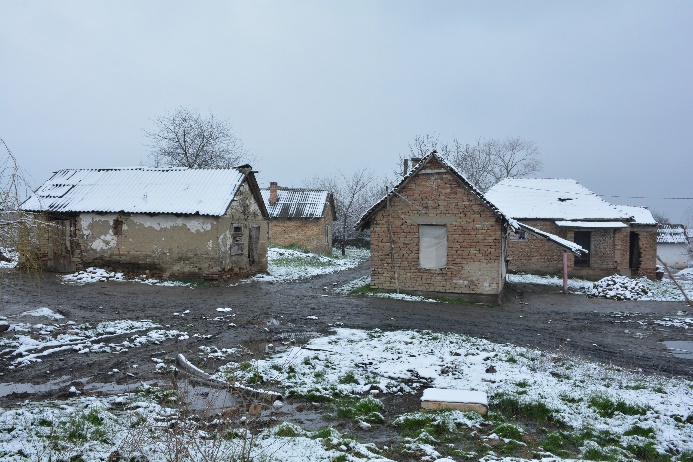 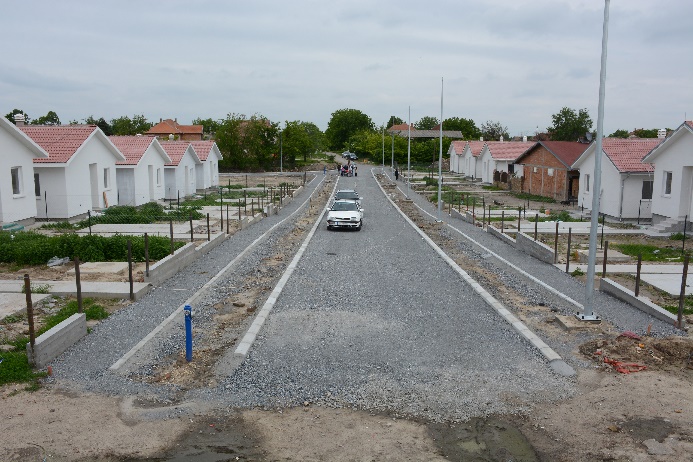 СНАГЕСЛАБОСТИ-Познавање потреба ромске популације-Добра сарадња релевантних институција-Спремност општине да унапреди услове становања Рома и Ромкиња-Цивилни сектор који има капацитета и искуства у области унапређења становања Рома-Изузетно функционална услуга издавања стамбених дозвола-Постојање зона социјалног становања у плану детаљне регулације-Искуство у реализацији пројеката из области становања Рома-Формирање ЛКТ и именовање координатора за ромска питања-Нерешени правно имовински односи-Недовољан број адекватних општинских стамбених објеката-Недовољно средстава у општинском буџету за реализацију пројеката из области унапређења становања-Ниски капацитети локалне самоуправе за имплементацију пројеката-Низак ниво образовања и непознавање процедура код Рома и Ромкиња-Разуђеност росмке популације по насељеним местимаШАНСЕПРЕТЊЕ-Усвајање ЛАП-а за унапређење становања Рома и Ромкиња-Фондови ЕУ-Национални стратешки оквир у области унапређења становања Рома и Ромкиња-Степен неразвијености општине-Доступност покрајинских фондова-Миграције ромског становништва-Незаинтересованост неромског становништва за проблеме ромске популације-Укидање фондова ЕУ-Неповерење ромског становништва према учешћу на пројектимаОПШТИ ЦИЉ: Унапређење услова становања ромских домаћинстава која живе у лошим стамбеним условима.ОПШТИ ЦИЉ: Унапређење услова становања ромских домаћинстава која живе у лошим стамбеним условима.ОПШТИ ЦИЉ: Унапређење услова становања ромских домаћинстава која живе у лошим стамбеним условима.ОПШТИ ЦИЉ: Унапређење услова становања ромских домаћинстава која живе у лошим стамбеним условима.ОПШТИ ЦИЉ: Унапређење услова становања ромских домаћинстава која живе у лошим стамбеним условима.ОПШТИ ЦИЉ: Унапређење услова становања ромских домаћинстава која живе у лошим стамбеним условима.ОПШТИ ЦИЉ: Унапређење услова становања ромских домаћинстава која живе у лошим стамбеним условима.Показатељи на нивоу општег циља (показатељи ефекта)Јединица мереБазна годинаБазна вредностЦиљна годинаЦиљна вредностИзвор провереБрој домаћинстава којима су унапређени услови становањаброј202321202656Извештаји, уговори са корисницима, планови, решења, фотографијеСпецифични циљ 1: Обезбедити одговарајуће предуслове за унапређење услова становања Рома и Ромкиња на територији општине Опово.Специфични циљ 1: Обезбедити одговарајуће предуслове за унапређење услова становања Рома и Ромкиња на територији општине Опово.Специфични циљ 1: Обезбедити одговарајуће предуслове за унапређење услова становања Рома и Ромкиња на територији општине Опово.Специфични циљ 1: Обезбедити одговарајуће предуслове за унапређење услова становања Рома и Ромкиња на територији општине Опово.Специфични циљ 1: Обезбедити одговарајуће предуслове за унапређење услова становања Рома и Ромкиња на територији општине Опово.Специфични циљ 1: Обезбедити одговарајуће предуслове за унапређење услова становања Рома и Ромкиња на територији општине Опово.Носилац активности:ЈЛС- Одељење за имовинско-правне, стамбено комуналне послове, урбанизам, грађевинарство и заштиту животне срединеЈЛС- Одељење за имовинско-правне, стамбено комуналне послове, урбанизам, грађевинарство и заштиту животне срединеПартнери: ЦСР, НВО, РГЗ, ЛКТЦСР, НВО, РГЗ, ЛКТУкупно процењена финансијска средства за реализацију:6.300.000,006.300.000,006.300.000,00Вредности финансијских средстава по изворима финансирања:ЈЛС: 1.250.000,00Екстерни извори: 5.050.000,00Рок за реализацију:Септембар 2024.Базна вредност:0Циљна вредност:4АктивностНосилацПартнериРок за реализацијуВредности финансисјких средстава по изворимаИндикаториИзвор провереПровера прикупљених података у циљу дефинисања стварног власништва земљишта и објеката ЈЛС- Локално координационо тело општине Опово за социјалну инклузију Рома и РомкињаОдељење за имовинско-правне, стамбено комуналне послове, урбанизам, грађевинарство и заштиту животне средине, РГЗ, ЦСР, ЛКТНовембар 2023.ЈЛС: 250.000,00Покрајински секретаријат за социјалну политику, демографију и равноправност полова, Канцеларија за инклузију Рома АП Војводине, Министарство за људска и мањинска права и друштвени дијалог: 1.250.000,00-Број обрађених домаћинстава-Број домаћинстава за које је утврђено стварно власништво над објектом-Извештаји-РешењаИзрада анализе стања објеката у којима живе припадници ромске националностиЈЛС- Одељење за имовинско-правне, стамбено комуналне послове, урбанизам, грађевинарство и заштиту животне срединеЦСР, НВО, ЛКТМарт 2024.ЈЛС: 200.000,00Покрајински секретаријат за социјалну политику, демографију и равноправност полова: 600.000,00-Број објеката обухваћених анализом-Број објеката за који је утврђено стање објекта-Извештаји-ФотографијеУрбанистичким плановима предвидети локације за изградњу објеката социјалног становањаЈЛС - Одељење за имовинско-правне, стамбено комуналне послове, урбанизам, грађевинарство и заштиту животне средине/Септембар 2024.ЈЛС: 300.000,00Покрајински секретаријат за социјалну политику, демографију и равноправност полова, Покрајински секретаријат за урбанизам и заштиту животне средине: 1.700.000,00-Број израђених планова-Урбанистички планови Едукација удружења и појединаца који заговарају унапређење положаја Рома и Ромкиња на тему остваривања права и поштовања обавеза у области становањаЈЛС- Локално координационо тело општине Опово за социјалну инклузију Рома и РомкињаНВООктобар 2023.ЈЛС: 500.000,00 Покрајински секретаријат за социјалну политику, демографију и равноправност полова, Министарство за људска и мањинска права и друштвени дијалог: 1.500.000,00-Број удружења које учествују на едукацијама-Број појединаца који учествују на едукацијама-Број одржаних едукација-Листе присутности-Фотографије-Евалуациони упитници-ИзвештајиСпецифични циљ 2: Унапредити стандарде становања Рома и Ромкиња на територији општине Опово.Специфични циљ 2: Унапредити стандарде становања Рома и Ромкиња на територији општине Опово.Специфични циљ 2: Унапредити стандарде становања Рома и Ромкиња на територији општине Опово.Специфични циљ 2: Унапредити стандарде становања Рома и Ромкиња на територији општине Опово.Специфични циљ 2: Унапредити стандарде становања Рома и Ромкиња на територији општине Опово.Специфични циљ 2: Унапредити стандарде становања Рома и Ромкиња на територији општине Опово.Носилац активности:ЈЛС- Одељење за имовинско-правне, стамбено комуналне послове, урбанизам, грађевинарство и заштиту животне срединеЈЛС- Одељење за имовинско-правне, стамбено комуналне послове, урбанизам, грађевинарство и заштиту животне срединеПартнери:ЦСР, НВО, ЛКТЦСР, НВО, ЛКТУкупно процењена финансијска средства за реализацију:21.000.000,0021.000.000,0021.000.000,00Вредности финансијских средстава по изворима финансирања:ЈЛС: 2.800.000,00Екстерни извори: 18.200.000,00Рок за реализацију:Март 2026.Базна вредност:21Циљна вредност:40АктивностНосилацПартнериРок за реализацијуВредности финансисјких средстава по изворимаИндикаториИзвор провере2.1. Извођење радова на објектима који су у власништву локалне самоуправеЈЛС- Одељење за имовинско-правне, стамбено комуналне послове, урбанизам, грађевинарство и заштиту животне срединеЦСР, НВО, ЛКТДецембар 2025.ЈЛС: 800.000,00Управа за капитална улагања АП Војводине, Министарство државне управе и локалне самоуправе, Фондови Европске уније: 7.200.000,00-Број објеката на којима су извршени радови-Број домаћинстава на чијим објектима су извршени радови-Број појединаца којима су унапређени услови становања-Уговори-Решења-Извештаји-Фотографије2.2. Додела материјала и извођење радова на објектима који су у власништву ромских породицаЈЛС- Одељење за имовинско-правне, стамбено комуналне послове, урбанизам, грађевинарство и заштиту животне срединеЦСР, НВО, ЛКТМарт 2026.ЈЛС: 1.000.000,00 Фондови Европске уније, USAID програм: 11.000.000,00-Број објеката за које је додељен материјал-Број домаћинстава на чијим објектима су извршени радови-Број појединаца којима су унапређени услови становања-Уговори-Решења-Извештаји-Фотографије2.3. Унапређење локалне комуналне инфраструктуре за стамбене објекте који немају обезбеђену адекватну инфраструктуруЈЛС- Одељење за имовинско-правне, стамбено комуналне послове, урбанизам, грађевинарство и заштиту животне срединеЦСР, НВО, ЛКТМарт 2025.ЈЛС: 1.000.000,00-Број објеката обухваћених радовима-Број домаћинстава којима је унапређена комунална инфраструктура-Број појединаца којима су унапређени услови становања-Решења-Извештаји-ФотографијеСпецифични циљ 3: Изградња станова за социјално становање Рома и Ромкиња на територији општине Опово.Специфични циљ 3: Изградња станова за социјално становање Рома и Ромкиња на територији општине Опово.Специфични циљ 3: Изградња станова за социјално становање Рома и Ромкиња на територији општине Опово.Специфични циљ 3: Изградња станова за социјално становање Рома и Ромкиња на територији општине Опово.Специфични циљ 3: Изградња станова за социјално становање Рома и Ромкиња на територији општине Опово.Специфични циљ 3: Изградња станова за социјално становање Рома и Ромкиња на територији општине Опово.Носилац активности:ЈЛС- Одељење за имовинско-правне, стамбено комуналне послове, урбанизам, грађевинарство и заштиту животне срединеЈЛС- Одељење за имовинско-правне, стамбено комуналне послове, урбанизам, грађевинарство и заштиту животне срединеПартнери:ЛКТЛКТУкупно процењена финансијска средства за реализацију:41.000.000,0041.000.000,0041.000.000,00Вредности финансијских средстава по изворима финансирања:ЈЛС: 2.000.000,00Екстерни извори: 39.000.000,00Рок за реализацију:Децембар 2026.Базна вредност:14Циљна вредност:30АктивностНосилацПартнериРок за реализацијуВредности финансисјких средстава по изворимаИндикаториИзвор провере3.1. Извођење радова на изградњи објеката за социјално становањеЈЛС- Одељење за имовинско-правне, стамбено комуналне послове, урбанизам, грађевинарство и заштиту животне срединеЛКТДецембар 2026.ЈЛС: 2.000.000,00Управа за капитална улагања АП Војводине, Министарство за јавна улагања, Фондови Европске уније: 39.000.000,00-Број изграђених објеката-Број домаћинстава усељених у нове објекете-Број појединаца којима су унапређени услови становања-Уговори-Решења-Извештаји-ФотографијеРедни бројАктивностАктивностФинансирањеФинансирањеРедни бројАктивностАктивностЈЛСЕкстерни извори1.1.1.Провера прикупљених података у циљу дефинисања стварног власништва земљишта и објеката250.000,001.250.000,002.1.2.Израда анализе стања објеката у којима живе припадници ромске националности200.000,00600.000,003.1.3.Урбанистичким плановима предвидети локације за изградњу објеката социјалног становања300.000,001.700.000,004.1.4.Едукација удружења и појединаца који заговарају унапређење положаја Рома и Ромкиња на тему остваривања права и поштовања обавеза у области становања500.000,001.500.000,005.2.1.Извођење радова на објектима који су у власништву локалне самоуправе800.000,007.200.000,006.2.2.Додела материјала и извођење радова на објектима који су у власништву ромских породица1.000.000,0011.000.000,007.2.3Унапређење локалне комуналне инфраструктуре за стамбене објекте који немају обезбеђену адекватну инфраструктуру1.000.000,00/8.3.1.Извођење радова на изградњи објеката за социјално становање2.000.000,0039.000.000,00Укупно:Укупно:Укупно:6.050.000,0062.250.000,00ЛАПЛокални акциони планЛКТЛокално координационо телоЈЛСЈединица локалне самоуправеЦСРЦентар за социјални радНВОНевладина организацијаРГЗРепублички геодетски заводЕУЕвропска унија